PENERAPAN DIET RENDAH KALORI PADA PENDERITA DIABETES MELITUS TIPE 2 DI WILAYAH KERJA PUSKESMAS SIMPANG IV SIPIN KOTA JAMBIKARYA TULIS ILMIAH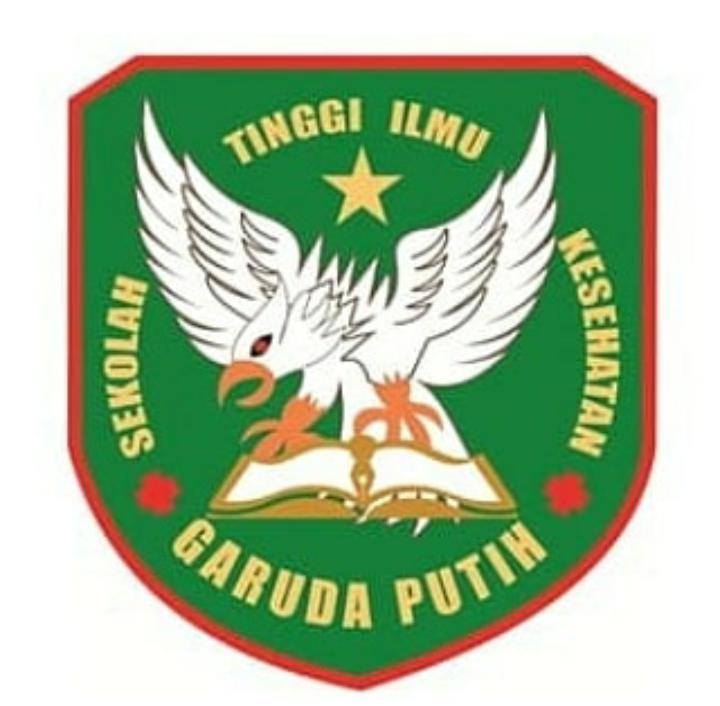 DISUSUN OLEH :ALIFIA SEPTI SRIWAHYUNINIM : 2019.20.1511PROGRAM STUDI D-III KEPERAWATANSEKOLAH TINGGI ILMU KESEHATAN GARUDA PUTIH JAMBI2022PENERAPAN DIET RENDAH KALORI PADA PENDERITA DIABETES MELITUS TIPE 2 DI WILAYAH KERJA PUSKESMAS SIMPANG IV SIPIN KOTA JAMBIKARYA TULIS ILMIAHDiajukan Sebagai Salah Satu Syarat Dalam Menyelesaikan Pendidikan Diploma III KeperawatanDISUSUN OLEH :ALIFIA SEPTI SRIWAHYUNINIM : 2019.20.1511PROGRAM STUDI D-III KEPERAWATANSEKOLAH TINGGI ILMU KESEHATAN GARUDA PUTIH JAMBI2022